ZAKAJ PIHA VETERZRAČNI TLAKKo pline stisnemo, se v njih poveča tlak. Primeri:plin v jeklenkahzrak v zračnicahzrak v napihnjenem balonu.Ko pihamo v balon, tlačimo vanj zrak. Balon se napne. V njem je tlak večji kot v okolici. Ko ga izpustimo, zrak teče iz balona, v katerem je večji tlak, v okolico, kjer je manjši tlak.Risba (narišite poskus z balonom).Tlak zraka v zračnici, balonu ali jeklenki se poveča tudi, če se poveča temperatura.ZRAČNI TLAK je pojav, ko plast zraka pritiska na zemeljsko površino s svojo težo.Zračni tlak merimo z napravami:- BAROMETER  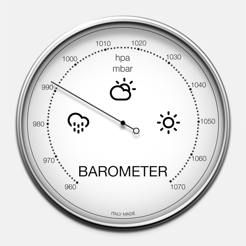 - MANOMETER.							Narišite skico barometra.Enota za merjenje zračnega tlaka je MILIBAR (mbar). 
Zračni tlak se spreminja z vremenom (temperaturami in zračno vlago) ter z nadmorsko višino. Če zračni tlak pada, se vreme običajno slabša, če raste, se vreme izboljšuje. Povprečni tlak je 1013 mbar.